Межрегиональный круглый стол «Гуманитарные науки: актуальные вопросы истории, обществознания и филологии»30 сентября 2023 года в Иркутской областной государственной универсальной научной библиотеке им. И. И. Молчанова-Сибирского состоялся межрегиональный круглый стол для обучающихся средних учебных заведений и студентов 1-3 курсов СПО «Гуманитарные науки: актуальные вопросы истории, обществознания и филологии». Организатором мероприятия выступило студенческое научное общество ВСФ РГУП.В работе круглого стола приняли участие обучающиеся МБОУ СОШ № 75, 77, 42 г. Иркутска, ГБОУ СОШ № 1468 г. Москвы, МБОУ СОШ № 59 г. Курска, Гимназии № 9 г. Усолья-Сибирского, в качестве слушателей приняли участие обучающиеся СОШ № 2
 г. Шелехова.Выступали с докладами студенты СПО: ВСФ РГУП, ГАПОУ ИКЭСТ (г. Иркутск), ИКЭСТ (филиал в г. Ангарске), а также курсанты Тюменского высшего военно-инженерного командного Ордена Кутузова училища имени маршала инженерных войск А.И. Прошлякова.Работа круглого стола осуществлялась в двух секциях: 1. История и обществознание (модератор А.С. Индуцкий) и 2. Философия и лингвистика (модератор А.Н. Герасимова).Обучающиеся школ и студенты СПО  представили интересные доклады, многие из которых были оценены экспертной комиссией.Поздравляем победителей и призеров круглого стола «Гуманитарные науки: актуальные вопросы истории, обществознания и филологии».1 место  Федурина Елена Алексеевна, Мишарина Марина Андреевна(Ученики 11 класса МБОУ СОШ № 75 г. Иркутск) руководители: Кудрявцева Юлия Николаевна - учитель географии МБОУ СОШ № 75  г. ИркутскСоловьёва Марина Владимировна - учитель биологии МБОУ СОШ № 75  г. Иркутск1 место Медведев Семён АлексеевичТюменское высшее военно-инженерное командное Ордена Кутузова училище имени маршала инженерных войск А.И. ПрошляковаРуководитель: Грошева Любовь Игоревнак.с.н., доцент кафедры военно-политической работы в войсках (силах)Тюменское высшее военно-инженерное командное Ордена Кутузова училище имени маршала инженерных войск А.И. Прошлякова2 место Вирабян Лилит Кареновна, ученица 10 класса МБОУ СОШ № 77 г. ИркутскРуководитель:Барашева Елена Викторовна Учитель финансовой грамотностик.э.н., доцент, доцент кафедры ОГПД, ВСФ ФГБОУВО «РГУП» г. Иркутск2 место Чернышева Екатерина Сергеевна ВСФ ФГБОУВО «РГУП» г. ИркутскРуководитель:Токунова Наталья Викторовна, ст. преподаватель ВСФ ФГБОУВО «РГУП»г. Иркутск3 местоУланова Анастасия Руслановна,Медведев Илья Алексеевич ученики 11 класса МБОУ СОШ № 75 г. ИркутскРуководители:Кудрявцева Юлия Николаевна - учитель географии МБОУ СОШ № 75  г. ИркутскСоловьёва Марина Владимировна - учитель биологии МБОУ СОШ № 75  
г. Иркутск3 место Багиров Семён Алексеевич ГАПОУ  ИКЭСТ г. ИркутскРуководитель:Третьякова Елена Анатольевна, ст. преподаватель ГАПОУ ИКЭСТ, член Ассоциации юристов России.Секция 2. Философия и лингвистика1 местоБобров Олег Александрович ВСФ ФГБОУВО «РГУП» г. ИркутскРуководитель:Маклакова Татьяна Борисовна, доцент, канд. филол. наук, доцентВСФ ФГБОУВО «РГУП» г. Иркутск1 место Перевозников Александр Александрович, ученик 11 класса ГБОУ «Школа №1468» города МосквыРуководитель:Перевозников Александр Александрович учитель истории, руководитель школьного исторического клуба, кандидат педагогических наукГБОУ «Школа №1468» города Москвы2 местоГаранкина Ольга Николаевна, ВСФ ФГБОУВО «РГУП» г. ИркутскРуководитель:Маклакова Татьяна Борисовна, доцент, канд. филол. наук, доцентВСФ ФГБОУВО «РГУП» г. Иркутск2 местоЕфименко Лидия Семёновна, ВСФ ФГБОУВО «РГУП» г. ИркутскРуководитель: Герасимова Анна Николаевнапреподаватель кафедры гуманитарных и социально-экономических дисциплин ВСФ ФГБОУВО «РГУП» г. Иркутск3 местоЛевичева Яна Егоровна ВСФ ФГБОУВО «РГУП» г. ИркутскРуководитель:Краснова Кристина Юрьевна кандидат филол. наук, старший преподавательВСФ ФГБОУВО «РГУП» г. Иркутск3 место Щур Ксения Игоревна, ВСФ ФГБОУВО «РГУП» г. ИркутскРуководитель: Герасимова Анна Николаевнапреподаватель кафедры гуманитарных и социально-экономических дисциплин ВСФ ФГБОУВО «РГУП» г. Иркутск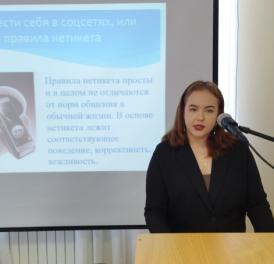 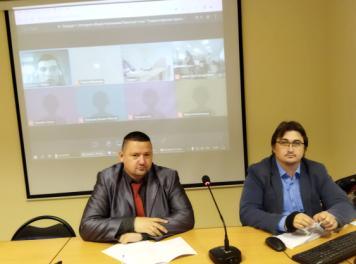 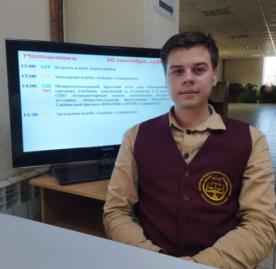 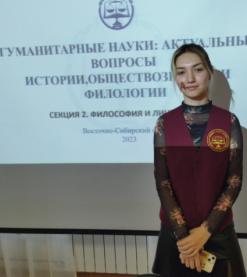 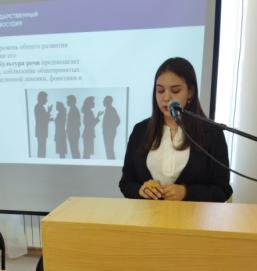 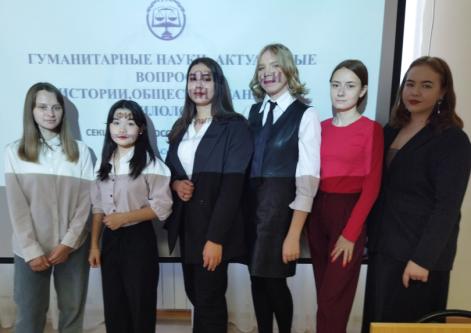 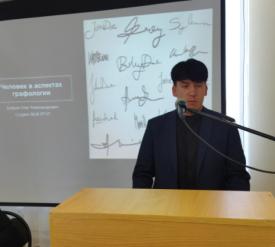 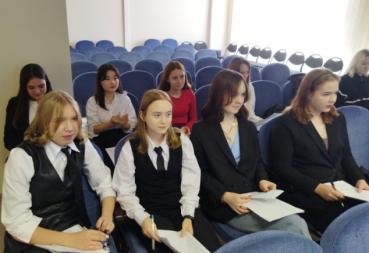 